Краснодарский край, Динской район, станица НовотитаровскаяБюджетное общеобразовательное учреждение муниципального образования Динской районсредняя общеобразовательная школа № 35 имени «46-го Гвардейского орденов Красного Знамени и Суворова 3-й степени ночного бомбардировочного авиационного полка»Авторская разработка урокаПо теме: Иконография образа Пресвятой БогородицыУрок подготовила:Преподаватель ОПКБОУ СОШ №35 МО Динской районБлоха А.В.2011-2012Учебный годТема: Иконография образа Пресвятой БогородицыЦель: создавая условия для становления личностных компетенций,  способствовать  развитию  познавательных универсальных учебных действий, формированию знаний об иконографии образа Пресвятой Богородицы.Задачи:Воспитательная: Способствовать воспитанию духовно-нравственных  нравственных качеств личности на основе образа Пресвятой богородицы.Развивающая. Создать условия для развития познавательных и коммуникативных учебных действий.Обучающая: Обеспечить формирование знаний об иконографии образа Пресвятой Богородицы.Оборудование: мультимедийная установка, презентация, раздаточный материал с изображение Пресвятой Богородицы, учебник «Основы православной культуры» ./ А.В. Бородина, 2006 г.Ход урокаОрганизационный момент.Изучение нового материала.- Ребята на  прошлом уроке мы познакомились с иконописью на Руси. Ответьте на вопрос, что означает термин иконопись? (Ответы детей).Иконопись - создание священных изображений, предназначенных быть посредником между миром Божественным и земным при индивидуальной молитве или в ходе христианского богослужения, одна из форм проявления Божественной истины.	- Скажите,  о ком идет речь? Согласно Евангелию эта женщина была еврейской девушкой из Назарета, обрученной Иосифу, зачала своего сына-первенца Иисуса чудесным образом, посредством Святого Духа. (Слайд №1). (Ответы детей).	- Пользуясь вашими знаниями, полученных на предыдущих занятиях, мы сможем сформулировать тему нашего урока – Иконография образа Пресвятой Богородицы. (слайд №2) Православная иконография Богоматери — совокупность типов изображения Богородицы в иконописи и система их изучения.Первые иконы Божией Матери появились еще при Ее жизни,  были написаны апостолом и евангелистом Лукой. (Слайд №3) По церковному преданию, Пресвятая Богородица, увидев Свое изображение, сказала: “Благодать Родившегося от Меня и Моя милость с сими иконами да будут”.Все более поздние иконы создавались по иконам, созданные Лукой.Русские люди издревле считали свою землю "уделом Богоматери" С первых шагов христианской веры по русской земле Богородица заняла важнейшее место в их духовной жизни. Как почти нет молитвы, в которой бы не упоминалось её имя, так не было православного дома, где не хранился бы её Образ. На защиту и утешение Богоматери человек уповал от рождения и до смерти, к её Образу обращался, пытаясь отыскать путь к постижению высочайших духовных ценностей и смысла бытия.  В календаре Русской Православной церкви упоминается около 260 чтимых и чудотворных икон Богородицы, вообще же можно насчитать более 860 наименований Её икон. Для большинства икон установлены отдельные дни празднования, им написаны молитвы, тропари, кондаки иногда акафисты.Рассмотрим основные элементы Иконографии Богородицы. (Слайд №4).Основные Элементы Иконографии Богородицы Нимб, в отличии от нимба Спасителя, не содержит вписанный крест.  Мафорий (греч. накидка) — верхняя одежда замужних женщин в виде плаща. Мафорий Богородицы с 474 года находится во Влахернском храме Богоматери в Константинополе.  Поручи — деталь богослужебного облачения; в иконографии Божией Матери — символ сослужения всей Церкви в лице Богородицы Небесному Архиерею — Христу  Звезды на мафории имеют два значения: во-первых — это символ непорочности Приснодевы «до рождества, в рождестве и по рождестве», а во-вторых — символ Святой Троицы. Во многих иконах фигура Богомладенца закрывает собой одну из звезд, символизируя тем самым Воплощение второй ипостаси Святой Троицы — Бога Сына. Надпись — сокращение слов «Матерь Бога», а — сокращенное именование Спасителя 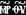 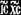 Задание На ваших изображениях Пресвятой Богородицы, подписать основные элементы иконографии образа Богородицы Интерактивная беседа (передача и объяснение информации).Просмотр и комментирование слайд-фильма: Иконографические типы образа Пресвятой Богородицы (Слайд 5-10).ЗаданиеИспользуя текст учебника, стр. 182-183, и полученную информацию,  составить таблицу: Иконографические типы образа Пресвятой Богородицы Закрепление нового материала Слайд 11	Как называется совокупность типов изображения Богородицы в иконописи и система их изучения?Кто из апостолов написал первую икону Пресвятой Богородицы?Каково число известных чудотворных икон Пресвятой Богородицы, чтимых Русской Православной Церковью?Слайд 12Угадай слово:РАНТАО           ЯОДИГТИРИ         АХРНПАНАТАСЫИАГСОРИТСИО        ЕИМУЛНЕИОпределите иконографические типы по изображению и характеристике. (Слайд 13-14)Домашнее задание.  П. 4.4, стр. 181-185, обратите внимание на семейные иконы, и определите иконографический тип изображения Богородицы.Используемые источники информации:Бородина А.В. История религиозной культуры: Основы православной культуры: 6 раздел, учебное пособие для основной и старшей школы. Москва – 2006 г.Православная культура в системе ценностей регионального образования Кубани. Учебно-методические материалы: из опыта работы по ведению курса: Основы православной культуры» в сфере общего образования Краснодарского края. Под науч. Ред. Еременко А. г. – Краснодар: 2008.http://www.ortho-rus.ru/book/glava10-2.htmhttp://www.ikona.ru/bm_igr.htmlhttp://ru.wikipedia.orgТипВ пер. с греч.Вид изображенияИконы«Оранта»«Одигитрия»«Умиление»«Панахранта»«Агиосоритиссы»